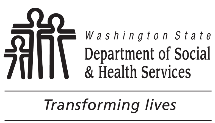 	AGING AND LONG-TERM SUPPORT ADMINISTRATION (ALTSA)	Adult Family Home Resident Personal Belongings Inventory	WAC 388-76-10320	AGING AND LONG-TERM SUPPORT ADMINISTRATION (ALTSA)	Adult Family Home Resident Personal Belongings Inventory	WAC 388-76-10320	AGING AND LONG-TERM SUPPORT ADMINISTRATION (ALTSA)	Adult Family Home Resident Personal Belongings Inventory	WAC 388-76-10320	AGING AND LONG-TERM SUPPORT ADMINISTRATION (ALTSA)	Adult Family Home Resident Personal Belongings Inventory	WAC 388-76-10320	AGING AND LONG-TERM SUPPORT ADMINISTRATION (ALTSA)	Adult Family Home Resident Personal Belongings Inventory	WAC 388-76-10320	AGING AND LONG-TERM SUPPORT ADMINISTRATION (ALTSA)	Adult Family Home Resident Personal Belongings Inventory	WAC 388-76-10320Instructions:	Provider or Resident Manager completes upon admission.  The Provider/Resident Manager and the resident or the resident’s guardian or agent sign.  File in the resident’s record.  Records and information concerning each person in care shall be maintained in such a manner as to preserve confidentiality.Instructions:	Provider or Resident Manager completes upon admission.  The Provider/Resident Manager and the resident or the resident’s guardian or agent sign.  File in the resident’s record.  Records and information concerning each person in care shall be maintained in such a manner as to preserve confidentiality.Instructions:	Provider or Resident Manager completes upon admission.  The Provider/Resident Manager and the resident or the resident’s guardian or agent sign.  File in the resident’s record.  Records and information concerning each person in care shall be maintained in such a manner as to preserve confidentiality.Instructions:	Provider or Resident Manager completes upon admission.  The Provider/Resident Manager and the resident or the resident’s guardian or agent sign.  File in the resident’s record.  Records and information concerning each person in care shall be maintained in such a manner as to preserve confidentiality.Instructions:	Provider or Resident Manager completes upon admission.  The Provider/Resident Manager and the resident or the resident’s guardian or agent sign.  File in the resident’s record.  Records and information concerning each person in care shall be maintained in such a manner as to preserve confidentiality.Instructions:	Provider or Resident Manager completes upon admission.  The Provider/Resident Manager and the resident or the resident’s guardian or agent sign.  File in the resident’s record.  Records and information concerning each person in care shall be maintained in such a manner as to preserve confidentiality.Instructions:	Provider or Resident Manager completes upon admission.  The Provider/Resident Manager and the resident or the resident’s guardian or agent sign.  File in the resident’s record.  Records and information concerning each person in care shall be maintained in such a manner as to preserve confidentiality.Instructions:	Provider or Resident Manager completes upon admission.  The Provider/Resident Manager and the resident or the resident’s guardian or agent sign.  File in the resident’s record.  Records and information concerning each person in care shall be maintained in such a manner as to preserve confidentiality.RESIDENT’S NAMERESIDENT’S NAMERESIDENT’S NAMERESIDENT’S NAMENAME OF RESIDENT’S GUARDIANNAME OF RESIDENT’S GUARDIANDATE OF ADMISSIONDATE OF ADMISSIONCONTACT LENSESCONTACT LENSESCONTACT LENSESCONTACT LENSESDENTURESDENTURESDENTURESDENTURESEYE GLASSESEYE GLASSESEYE GLASSESEYE GLASSESHEARING AIDHEARING AIDHEARING AIDHEARING AIDJEWELRYJEWELRYJEWELRYJEWELRYWATCHWATCHWATCHWATCHMONEY/CHECKBOOK/CREDIT CARDSMONEY/CHECKBOOK/CREDIT CARDSMONEY/CHECKBOOK/CREDIT CARDSMONEY/CHECKBOOK/CREDIT CARDSOTHEROTHEROTHEROTHERCLOTHING LISTCLOTHING LISTCLOTHING LISTCLOTHING LISTCLOTHING LISTCLOTHING LISTCLOTHING LISTCLOTHING LISTNUMBERITEMITEMITEMDESCRIPTIONDESCRIPTIONDESCRIPTIONDESCRIPTIONBathrobeBathrobeBathrobeBeltBeltBeltBlouseBlouseBlouseBrassiereBrassiereBrassiereCoatCoatCoatDressDressDressGirdleGirdleGirdleGlovesGlovesGlovesHandkerchiefHandkerchiefHandkerchiefHatHatHatHouse coatHouse coatHouse coatNecktieNecktieNecktieNightgownNightgownNightgownPajamasPajamasPajamasPantsPantsPantsShirtsShirtsShirtsShoesShoesShoesSkirtsSkirtsSkirtsSlippersSlippersSlippersSlipsSlipsSlipsSocksSocksSocksStockingsStockingsStockingsSuitSuitSuitSuspendersSuspendersSuspendersSweaterSweaterSweaterUndershirtUndershirtUndershirtUnderpantsUnderpantsUnderpantsUnderwear - longUnderwear - longUnderwear - longVestsVestsVestsOther:      Other:      Other:      MISCELLANEOUSMISCELLANEOUSMISCELLANEOUSMISCELLANEOUSMISCELLANEOUSMISCELLANEOUSMISCELLANEOUSMISCELLANEOUSNUMBERITEMITEMITEMDESCRIPTIONDESCRIPTIONDESCRIPTIONDESCRIPTIONBrushBrushBrushCane or crutchesCane or crutchesCane or crutchesClockClockClockLuggageLuggageLuggageRadioRadioRadioTelevision (model and serial number)Television (model and serial number)Television (model and serial number)WalkerWalkerWalkerWheelchair (model and serial number)Wheelchair (model and serial number)Wheelchair (model and serial number)Other:      Other:      Other:      Statement:  I have read and agree that this is an accurate list of my belongings.Statement:  I have read and agree that this is an accurate list of my belongings.Statement:  I have read and agree that this is an accurate list of my belongings.Statement:  I have read and agree that this is an accurate list of my belongings.Statement:  I have read and agree that this is an accurate list of my belongings.Statement:  I have read and agree that this is an accurate list of my belongings.Statement:  I have read and agree that this is an accurate list of my belongings.Statement:  I have read and agree that this is an accurate list of my belongings.PROVIDER’S/RESIDENT MANAGER’S SIGNATUREPROVIDER’S/RESIDENT MANAGER’S SIGNATUREPROVIDER’S/RESIDENT MANAGER’S SIGNATUREDATEDATERESIDENT’S OR GUARDIAN’S SIGNATURERESIDENT’S OR GUARDIAN’S SIGNATUREDATE